Public Response to Announced EDDC Local Plan Development Sites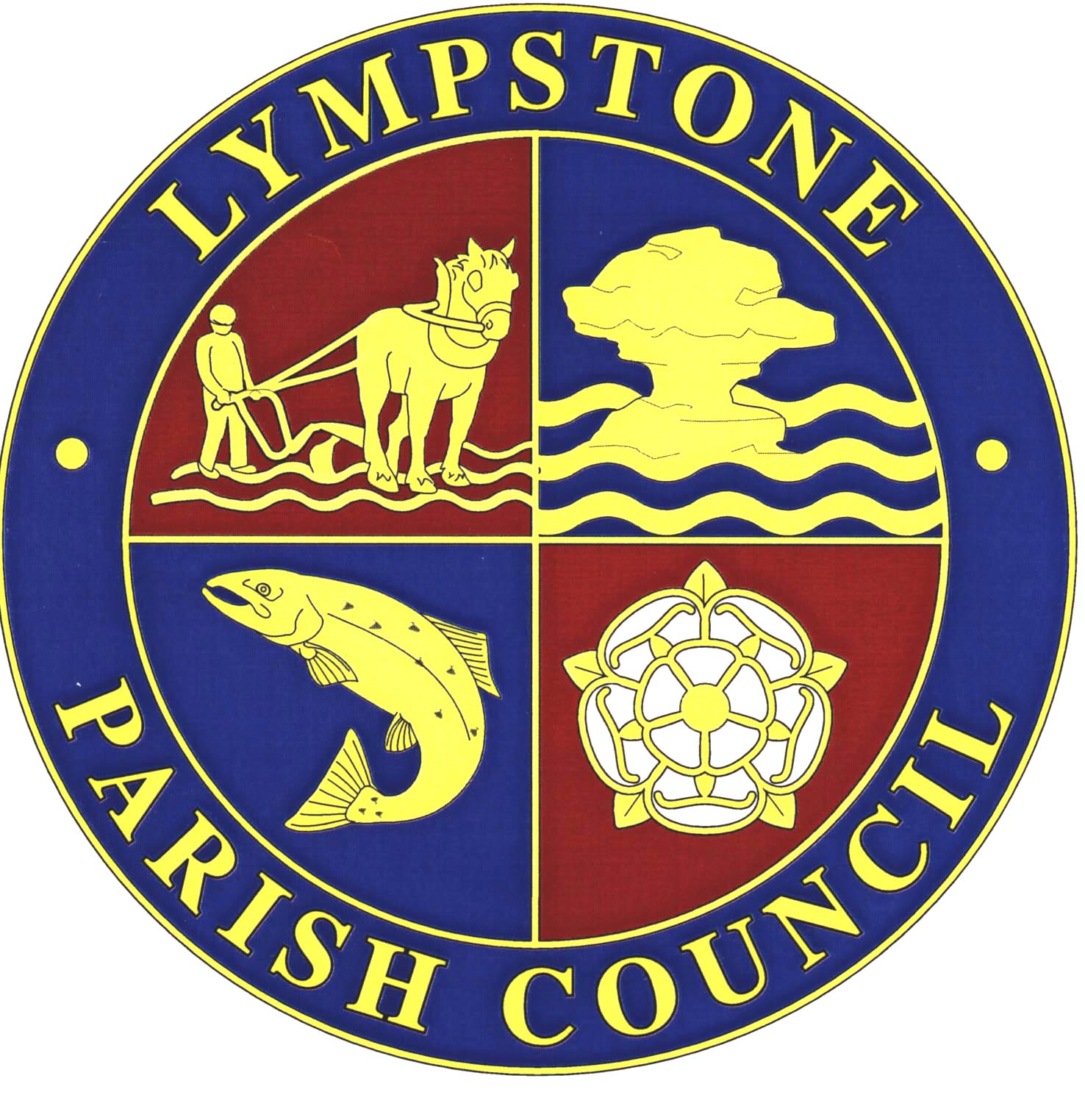 Proposed Sites: Lympstone has got to accept some housing development. The sites marked green on the maps are EDDC preferred sites, orange sites are their second preferred options.Residents’ Priorities: Keys to be used in the table above reflecting your main considerations when deciding on the yes/no preference. Would you accept some development at GH/ED/72 and GH/ED/73 if planning conditions guaranteed provision of sports facilities and the dangerous junction at Meeting Lane with A376 was addressed:	YES / NO: ___________Do you agree that the proposed Local Plan policies do not properly address the A376 already being at capacity and the required infrastructure for this scale of development:		YES/NO: ___________Are you content that the planning built-up area boundaries indicated in black on the map do not reflect the parish boundaries, meaning there would be a question over the allocation of related funds:	YES/NO: ____________ Site nameand number of Houses proposed by EDDCLocation description Comment(BUAB = Built-up Area Boundary)SupportYes / NoReasons for your decision(Enter Key numbers – see below)GH/ED/72131 housesFields to north Meeting Lane and west of Nutwell RoadGreen Wedge. Inside proposed new BUAB. If approved, and there is development in this site, Woodbury PC have voted CIL money to be passed to Lympstone ParishFlooding a considerationConcern for safe access onto A376 towards ExmouthGH/ED/7346 housesFields between Meeting Lane and Strawberry HillGreen Wedge, next to BUABFlooding a considerationConcern for safe access onto A376 towards ExmouthGH/ED/756 housesRear of Grange CloseNext to BUABClose to existing roadWhere will access be from?Flooding possibilityLympstone 0114 housesRear of 22 Underhill CrescentClose to village amenities Green WedgeLympstone 07100 housesOpposite CourtlandsSecond choice at the moment but if plan and development approved would be inside new Exmouth BUAB Green Wedge Access only suitable if from A376Land already subject to Public Enquiry finding against DevelopmentLympstone 0814 housesLand off Summer LaneGreen Wedge Land Second choice site at the moment, but if plan and development approved, would be inside new Exmouth BUAB Access a considerationLympstone 0954 housesJunction of Estuary View Hulham RoadGreen WedgeIf plan and development approved, would be inside new Exmouth BUAB New development would be isolated from existing developments and amenitiesLympstone 10A75 housesUpper Hulham RoadGreen WedgeIf plan and development approved, would be inside new Exmouth BUAB New development would be isolated from existing developments and amenitiesLympstone 1459 housesLand behind Kings Garden CentreGreen WedgeIf plan and development approved would be inside new Exmouth BUABPlanning ConsiderationKeyPlanning ConsiderationKeyMaintaining Lympstone as a Village – No Coalescence 1Site fits in with plan to provide green corridors, cycleways, SANGS areas8Maintaining Green Wedges  2Maintain Lympstone Exmouth Gap9A376 already at capacity3Maintain Green Wedges10Access to Proposed sites4Site is close to amenities11Possible flood risk of the site5Site has potential for provision of Sports Amenities12Land slopes6Lympstone provided more than the required number in the last round of development. This has not been taken into account for the present plan.13Required infrastructure7Wildlife14